Nomor 		: Un.3.1/KS.01.7/669/2015					  23 September 2015Lampiran 	:  1 (satu) bendelPerihal 		:  Permintaan Informasi Harga 						Kepada Yth. ............................................................................................di‘- T e m p a t – Dengan hormat,Sehubungan rencana realisasi pelaksanaan pekerjaan Cetak Modul PLPG Tahun 2015 (Materi Quran Hadis, Aqidah Akhlak, SKI, Fiqih, Bahasa Arab) di Fakultas Ilmu Tarbiyah dan Keguruan UIN Maulana Malik Ibrahim Malang, bersama ini kami bermaksud agar perusahaan saudara memberikan informasi tentang Harga Jasa sesuai dengan Rencana Anggaran Biaya (RAB) yang kami lampirkan dalam surat ini.Apabila informasi harga yang saudara berikan sesuai dan kami nilai wajar, maka kami akan memberi kesempatan perusahaan saudara untuk membuat penawaran terhadap pekerjaaan tersebut.Kami harap data barang dapat kami terima paling lambat pada :Hari			: JumatTanggal		: 25 September 2015Pukul			: 09.00 WIBTempat 		: Kantor Unit Layanan PengadaanLantai II Gedung Rektorat UIN Maulana Malik Ibrahim Malang Jl. Gajayana No. 50 Malang (0341) 570886Surat tentang informasi harga barang tersebut, ditujukan:Kepada Yth:Pejabat Pembuat Komitmen Fakultas Ilmu Tarbiyah dan KeguruanUniversitas Islam Negeri Maulana Malik Ibrahim MalangJalan Gajayana No. 50 MalangAdapun informasi harga tersebut bisa dikirim via e-mail ke : ulpuinmaliki@gmail.com atau ulp_uinmalang@kemenag.go.id atau bisa dikirim langsung ke kantor ULP atau di Fax ke (0341) 570886Demikian atas perhatian dan kerjasamanya yang baik, kami sampaikan terima kasih.

Pejabat Pembuat Komitmen,Dr. H. Nur Ali, M.PdNIP. 19650403 199803 1 002Lampiran	: Surat Permintaan Informasi Harga 	Nomor 		: Un.3.1/KS.01.7/669/2015	Tanggal 	: 23 September 2015Rincian  Anggaran Biaya (RAB)Pekerjaan 	: Cetak Modul PLPG 2015 (Materi Quran Hadis, Aqidah Akhlak, SKI, Fiqih, Bahasa Arab)Lokasi		: Fakultas Ilmu Tarbiyah dan Keguruan UIN Maulana Malik Ibrahim MalangTahun Anggaran 	: 2015NB : *) Berpengalaman mencetak Buku atau JurnalPejabat Pembuat Komitmen,Dr. H. Nur Ali, M.PdNIP. 19650403 199803 1 002KEMENTERIAN AGAMA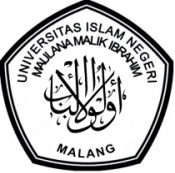 UNIVERSITAS ISLAM NEGERI MAULANA MALIK IBRAHIM MALANGFAKULTAS ILMU TARBIYAH DAN KEGURUANJl. Gajayana No. 50 Malang 65144,  Telp. (0341) 552398, Fax. (0341) 552398Website : www.fitk.uin-malang.ac.id NoNama BarangSpesifikasi BarangVolumeVolumeHarga Satuan (Rp)Jumlah (Rp)1Modul Materi - Ukuran : 25.5 x 17.5 cm120 eksQuran Hadis- Cover : Art Carton 230 gr, full colour, Laminasi, dof, perfect binding- Isi : ± 240 halaman full color kertas HVS 70 gram putih - Proving 2 x- Desain sampul2Modul Materi - Ukuran : 25.5 x 17.5 cm125 eksAqidah Akhlak- Cover : Art Carton 230 gr, full colour, Laminasi, dof, perfect binding- Isi : ± 300 halaman full color kertas HVS 70 gram putih - Proving 2 x- Desain sampul3Modul Materi - Ukuran : 25.5 x 17.5 cm60 eksSKI- Cover : Art Carton 230 gr, full colour, Laminasi, dof, perfect binding- Isi : ± 230 halaman full color kertas HVS 70 gram putih - Proving 2 x- Desain sampul4Modul Materi - Ukuran : 25.5 x 17.5 cm125 eksFiqih- Cover : Art Carton 230 gr, full colour, Laminasi, dof, perfect binding- Isi : ±  280 halaman full color kertas HVS 70 gram putih - Proving 2 x- Desain sampul5Modul Materi - Ukuran : 25.5 x 17.5 cm75 eksBahasa Arab- Cover : Art Carton 230 gr, full colour, Laminasi, dof, perfect binding- Isi : ± 355 halaman full color kertas HVS 70 gram putih - Proving 2 x- Desain sampulJumlahJumlahJumlahJumlahJumlahTerbilangTerbilangTerbilangTerbilangTerbilangTerbilangTerbilang